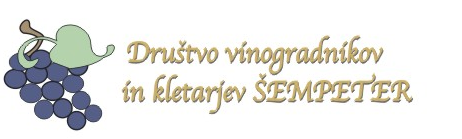 PETROV SEJEM 2019	PRIAVNICA	(Obvezno jo izpolnite in nam jo vrnite)ROK ZA PRIJAV0: 23.jinij. 2019						podpis razstavljalaca:*Prijavnico skupaj s kopijo plačilnega naloga UPN naloga ali z potrdilom elektronskega bančništva (plačilo preko KLIk-a) pošljite po pošti na naslov Društvo vinogradnikov in kletarjev Šempeter , Bistrica ob Sotli 9 3256 Bistrica ob Sotli ali na e-mail  bcernelc@siol.net  najkasneje do 23.06.2019-V kolikor vašega plačila NE DOMO prejeli, sejma pa se boste vseeno udeležili, vam bomo stojnino obračunali samem sejmu. Znesku stojnine bomo primorani prišteti dodatnih 5€ katere bomo porabili za dodatne stroške poslovanja.Ime in priimek:Naziv podjetja - *stojnice*Navedite vse prodajne izdelke:Naslov:Kontaktni podatki:Telefonska Številka:E-mail naslov:Kontaktni podatki:Način sodelovanja(Obkrožite)STOJNICA DV ŠEMPETERBistrica ob Sotli              (20€)KOMBI; LASTNO VOZILO; STOJNICA DRUGO              (25€)Način plačila(Obkrožite)Preko KLIK-a(elektronsko bančništvo)Preko UPN obrazca